 台灣企業永續獎系列獎項  報名參獎填寫欄位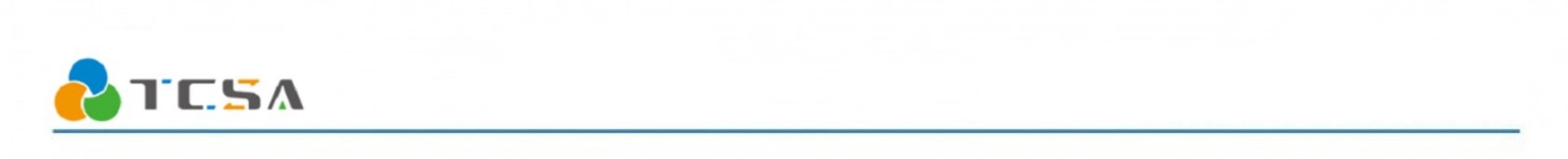 *黃底：為協助參獎企業登錄CSR報告書於GRI平台須填寫欄位報名獎項參獎費用為含營業稅價格。台灣企業、醫院、大學及政府機關 ( 構 ) 須參加永續報告獎且報告書須通過第三方查(驗)證，方能參加「永續綜合績效」(外商企業組不在此規範)。若有問題歡迎致電詢問：(02)2769-8968，分機201~203、204。報名獎項參獎費用為含營業稅價格。台灣企業、醫院、大學及政府機關 ( 構 ) 須參加永續報告獎且報告書須通過第三方查(驗)證，方能參加「永續綜合績效」(外商企業組不在此規範)。若有問題歡迎致電詢問：(02)2769-8968，分機201~203、204。報名獎項參獎費用為含營業稅價格。台灣企業、醫院、大學及政府機關 ( 構 ) 須參加永續報告獎且報告書須通過第三方查(驗)證，方能參加「永續綜合績效」(外商企業組不在此規範)。若有問題歡迎致電詢問：(02)2769-8968，分機201~203、204。報名獎項參獎費用為含營業稅價格。台灣企業、醫院、大學及政府機關 ( 構 ) 須參加永續報告獎且報告書須通過第三方查(驗)證，方能參加「永續綜合績效」(外商企業組不在此規範)。若有問題歡迎致電詢問：(02)2769-8968，分機201~203、204。報名獎項參獎費用為含營業稅價格。台灣企業、醫院、大學及政府機關 ( 構 ) 須參加永續報告獎且報告書須通過第三方查(驗)證，方能參加「永續綜合績效」(外商企業組不在此規範)。若有問題歡迎致電詢問：(02)2769-8968，分機201~203、204。□ 報名費 - NT25,200□ 報名費 - NT25,200□ 報名費 - NT25,200□ 報名費 - NT25,200□ 報名費 - NT25,200台灣企業永續獎永續報告獎永續單項績效獎企業永續綜合績效永續傑出人物獎台灣企業永續獎中文報告書
(第一類) - 審查費 NT12,600 中文報告書
(第二類) - 審查費 NT12,600GCSA全球企業永續報告獎 - 審查費 NT12,600永續單項績效 - 審查費 NT12,600/項氣候領袖獎水資源管理領袖獎循環經濟領袖獎人權實踐與發展領袖獎永續供應鏈領袖獎社會共融領袖獎性別平等領袖獎高齡友善領袖獎資訊安全領袖獎創新成長領袖獎透明誠信領袖獎人才發展領袖獎職場福祉領袖獎創意溝通領袖獎永續綜合績效 - 
審查費 NT25,200外商企業組台灣企業組大學組永續傑出人物獎 - 審查費 NT0台灣永續投資獎□ 個案影響力 - 審查費 NT12,600/項□ 機構影響力 - 審查費 NT25,200□ 個案影響力 - 審查費 NT12,600/項□ 機構影響力 - 審查費 NT25,200□ 個案影響力 - 審查費 NT12,600/項□ 機構影響力 - 審查費 NT25,200□ 個案影響力 - 審查費 NT12,600/項□ 機構影響力 - 審查費 NT25,200台灣永續行動獎台灣永續行動獎 - 審查費 NT12,600/項□ 環境永續面向          件          □ 社會共融面向          件          □ 經濟發展面向          件台灣永續行動獎 - 審查費 NT12,600/項□ 環境永續面向          件          □ 社會共融面向          件          □ 經濟發展面向          件台灣永續行動獎 - 審查費 NT12,600/項□ 環境永續面向          件          □ 社會共融面向          件          □ 經濟發展面向          件台灣永續行動獎 - 審查費 NT12,600/項□ 環境永續面向          件          □ 社會共融面向          件          □ 經濟發展面向          件亞太永續行動獎永續行動獎 - 審查費 NT12,600/項□ 環境永續面向          件          □ 社會共融面向          件          □ 經濟發展面向          件□ 宜居永續城市獎 - 審查費 NT0□ 頂尖永續長獎 - 審查費 NT0永續行動獎 - 審查費 NT12,600/項□ 環境永續面向          件          □ 社會共融面向          件          □ 經濟發展面向          件□ 宜居永續城市獎 - 審查費 NT0□ 頂尖永續長獎 - 審查費 NT0永續行動獎 - 審查費 NT12,600/項□ 環境永續面向          件          □ 社會共融面向          件          □ 經濟發展面向          件□ 宜居永續城市獎 - 審查費 NT0□ 頂尖永續長獎 - 審查費 NT0永續行動獎 - 審查費 NT12,600/項□ 環境永續面向          件          □ 社會共融面向          件          □ 經濟發展面向          件□ 宜居永續城市獎 - 審查費 NT0□ 頂尖永續長獎 - 審查費 NT0台灣生物多樣性獎□ 台灣生物多樣性獎NT12,600□ 台灣生物多樣性獎NT12,600□ 台灣生物多樣性獎NT12,600□ 台灣生物多樣性獎NT12,600報名資料填寫報名資料填寫報名資料填寫報名資料填寫報名資料填寫守規性表現：請問近兩年內是否曾被政府單位裁罰／罰款？Regulatory Compliance Status: full compliance with all regulations of the Republic of China for the most recent two years?守規性表現：請問近兩年內是否曾被政府單位裁罰／罰款？Regulatory Compliance Status: full compliance with all regulations of the Republic of China for the most recent two years?○ 否No○ 是Yes○ 否No○ 是Yes○ 否No○ 是Yes請依照報告書揭露邊界填寫近兩年內罰款金額為新台幣十萬元以上之違規事由、金額及改善現況（母公司或集團報告書揭露邊界若含子公司或旗下企業具裁罰事實須一併填寫此欄位）請依照報告書揭露邊界填寫近兩年內罰款金額為新台幣十萬元以上之違規事由、金額及改善現況（母公司或集團報告書揭露邊界若含子公司或旗下企業具裁罰事實須一併填寫此欄位）若近兩年內曾被政府單位裁罰／罰款，請填寫此欄若罰款金額未超過十萬請依然勾選是，並說明未超過若近兩年內曾被政府單位裁罰／罰款，請填寫此欄若罰款金額未超過十萬請依然勾選是，並說明未超過若近兩年內曾被政府單位裁罰／罰款，請填寫此欄若罰款金額未超過十萬請依然勾選是，並說明未超過CSR獲獎或認證情況(可複選)CSR Awards or Certification Status (you may select multiple answers)□ 台灣企業永續獎/台灣企業永續報告獎□ 遠見雜誌-企業社會責任獎　　□ 天下雜誌-企業公民獎 □ 經理人月刊-台灣中小企業社會責任獎　　□ 其他Other          □ 台灣企業永續獎/台灣企業永續報告獎□ 遠見雜誌-企業社會責任獎　　□ 天下雜誌-企業公民獎 □ 經理人月刊-台灣中小企業社會責任獎　　□ 其他Other          □ 台灣企業永續獎/台灣企業永續報告獎□ 遠見雜誌-企業社會責任獎　　□ 天下雜誌-企業公民獎 □ 經理人月刊-台灣中小企業社會責任獎　　□ 其他Other          □ 台灣企業永續獎/台灣企業永續報告獎□ 遠見雜誌-企業社會責任獎　　□ 天下雜誌-企業公民獎 □ 經理人月刊-台灣中小企業社會責任獎　　□ 其他Other          管理工具導入(可複選)Management Tools Used (you may select multiple answers)□ SA 8000　　□ EICC　　□ ISO 26000 聯合國全球盟約原則 UN Global Compact Principles經濟合作暨發展組織多國企業指導綱領 OECD(OECD　Guidelines for MNEs)國際金融公司IFC (International Finance Corporation)CDP氣候變化專案 (Carbon Disclosure Project)增加科學基礎減量目標倡議 (SBTi)氣候相關財務揭露 (TCFD)百分百使用再生能源倡議 (RE100)□ 無None　　　□ 其他Other          □ SA 8000　　□ EICC　　□ ISO 26000 聯合國全球盟約原則 UN Global Compact Principles經濟合作暨發展組織多國企業指導綱領 OECD(OECD　Guidelines for MNEs)國際金融公司IFC (International Finance Corporation)CDP氣候變化專案 (Carbon Disclosure Project)增加科學基礎減量目標倡議 (SBTi)氣候相關財務揭露 (TCFD)百分百使用再生能源倡議 (RE100)□ 無None　　　□ 其他Other          □ SA 8000　　□ EICC　　□ ISO 26000 聯合國全球盟約原則 UN Global Compact Principles經濟合作暨發展組織多國企業指導綱領 OECD(OECD　Guidelines for MNEs)國際金融公司IFC (International Finance Corporation)CDP氣候變化專案 (Carbon Disclosure Project)增加科學基礎減量目標倡議 (SBTi)氣候相關財務揭露 (TCFD)百分百使用再生能源倡議 (RE100)□ 無None　　　□ 其他Other          □ SA 8000　　□ EICC　　□ ISO 26000 聯合國全球盟約原則 UN Global Compact Principles經濟合作暨發展組織多國企業指導綱領 OECD(OECD　Guidelines for MNEs)國際金融公司IFC (International Finance Corporation)CDP氣候變化專案 (Carbon Disclosure Project)增加科學基礎減量目標倡議 (SBTi)氣候相關財務揭露 (TCFD)百分百使用再生能源倡議 (RE100)□ 無None　　　□ 其他Other          CSR組織編制狀況CSR組織編制狀況CSR組織編制狀況CSR組織編制狀況CSR組織編制狀況CSR最高執行部門Chief Department of CSR○ 風險管理部門風險管理部門Risk Management ○ 永續發展部門Sustainable Development ○ 人力資源部門Human Resources○ 環安衛部門Environment, Safety and Health ○ 公關部門Public Relations ○ 企業社會責任部門Corporate Social Responsibility ○ 法規稽核相關部門Audit and Regulations ○ 企劃管理部門Planning and Management ○ 投資人關係部門Investor Relations 　　　　○ 其他Other          ○ 風險管理部門風險管理部門Risk Management ○ 永續發展部門Sustainable Development ○ 人力資源部門Human Resources○ 環安衛部門Environment, Safety and Health ○ 公關部門Public Relations ○ 企業社會責任部門Corporate Social Responsibility ○ 法規稽核相關部門Audit and Regulations ○ 企劃管理部門Planning and Management ○ 投資人關係部門Investor Relations 　　　　○ 其他Other          ○ 風險管理部門風險管理部門Risk Management ○ 永續發展部門Sustainable Development ○ 人力資源部門Human Resources○ 環安衛部門Environment, Safety and Health ○ 公關部門Public Relations ○ 企業社會責任部門Corporate Social Responsibility ○ 法規稽核相關部門Audit and Regulations ○ 企劃管理部門Planning and Management ○ 投資人關係部門Investor Relations 　　　　○ 其他Other          ○ 風險管理部門風險管理部門Risk Management ○ 永續發展部門Sustainable Development ○ 人力資源部門Human Resources○ 環安衛部門Environment, Safety and Health ○ 公關部門Public Relations ○ 企業社會責任部門Corporate Social Responsibility ○ 法規稽核相關部門Audit and Regulations ○ 企劃管理部門Planning and Management ○ 投資人關係部門Investor Relations 　　　　○ 其他Other          CSR人力專職人力 Professional Staff          位取得企業永續管理師證照或曾擔任台灣企業永續獎志工評審員的人數Number of employees who have obtained a Corporate Sustainability Management Certificate or have served as a TCSA review judge          位任務或專案編組之兼職(兼任)人員 Project or Program (part-time) Staffing          位專職人力 Professional Staff          位取得企業永續管理師證照或曾擔任台灣企業永續獎志工評審員的人數Number of employees who have obtained a Corporate Sustainability Management Certificate or have served as a TCSA review judge          位任務或專案編組之兼職(兼任)人員 Project or Program (part-time) Staffing          位專職人力 Professional Staff          位取得企業永續管理師證照或曾擔任台灣企業永續獎志工評審員的人數Number of employees who have obtained a Corporate Sustainability Management Certificate or have served as a TCSA review judge          位任務或專案編組之兼職(兼任)人員 Project or Program (part-time) Staffing          位專職人力 Professional Staff          位取得企業永續管理師證照或曾擔任台灣企業永續獎志工評審員的人數Number of employees who have obtained a Corporate Sustainability Management Certificate or have served as a TCSA review judge          位任務或專案編組之兼職(兼任)人員 Project or Program (part-time) Staffing          位是否成立CSR策略擬定之編制組織，如企業社會責任委員會或企業永續委員會？○ 是Y，組織名稱            ○ 否N○ 是Y，組織名稱            ○ 否N最高呈報主管職稱Title of Top Executive who CSR Report shall be Submitted具長期合作關係之外部單位(可複選)Which are Your Long Term Cooperating Institutions? (you may select multiple answers)中華民國全國工業總會Chinese National Federation of Industries 中華民國全國商業總會General Chamber of Commerce of the Republic  of  China 中華民國工商協進會Chinese National Association of Industry and  Commerce 台灣區電機電子工業同業公會Taiwan Electrical and Electronic Manufacturers' Association 台灣金融服務業聯合總會Taiwan Financial Services Roundtable 供應鏈管理聯盟Supply Management Alliance輔導顧問機構Consultants 社福團體Social Welfare Institutions 非營利組織Non-profit Organization 外部認證公司Outside Accrediting Agencies 學術研究組織或其他單位Academic Institutions 無合作單位None　　　其他Other          中華民國全國工業總會Chinese National Federation of Industries 中華民國全國商業總會General Chamber of Commerce of the Republic  of  China 中華民國工商協進會Chinese National Association of Industry and  Commerce 台灣區電機電子工業同業公會Taiwan Electrical and Electronic Manufacturers' Association 台灣金融服務業聯合總會Taiwan Financial Services Roundtable 供應鏈管理聯盟Supply Management Alliance輔導顧問機構Consultants 社福團體Social Welfare Institutions 非營利組織Non-profit Organization 外部認證公司Outside Accrediting Agencies 學術研究組織或其他單位Academic Institutions 無合作單位None　　　其他Other          中華民國全國工業總會Chinese National Federation of Industries 中華民國全國商業總會General Chamber of Commerce of the Republic  of  China 中華民國工商協進會Chinese National Association of Industry and  Commerce 台灣區電機電子工業同業公會Taiwan Electrical and Electronic Manufacturers' Association 台灣金融服務業聯合總會Taiwan Financial Services Roundtable 供應鏈管理聯盟Supply Management Alliance輔導顧問機構Consultants 社福團體Social Welfare Institutions 非營利組織Non-profit Organization 外部認證公司Outside Accrediting Agencies 學術研究組織或其他單位Academic Institutions 無合作單位None　　　其他Other          中華民國全國工業總會Chinese National Federation of Industries 中華民國全國商業總會General Chamber of Commerce of the Republic  of  China 中華民國工商協進會Chinese National Association of Industry and  Commerce 台灣區電機電子工業同業公會Taiwan Electrical and Electronic Manufacturers' Association 台灣金融服務業聯合總會Taiwan Financial Services Roundtable 供應鏈管理聯盟Supply Management Alliance輔導顧問機構Consultants 社福團體Social Welfare Institutions 非營利組織Non-profit Organization 外部認證公司Outside Accrediting Agencies 學術研究組織或其他單位Academic Institutions 無合作單位None　　　其他Other          